Dietary and Circulating Vitamin C, Vitamin E, β-carotene and Risk of Total Cardiovascular Mortality: A Systematic Review and Dose-Response Meta-Analysis of Prospective Observational Studies Supplementary material including five supplemental tables and eight supplemental figures Supplemental Table 1. Search strategy to find the relevant articles for inclusion in the meta-analysis of dietary/circulating antioxidants and risk of total cardiovascular mortality. Supplemental Table 2. Subgroup analysis of vitamin C intake (highest versus lowest category) and risk of total cardiovascular mortality. Supplemental Table 3. Subgroup analysis of circulating C (highest versus lowest category) and risk of total cardiovascular mortality. Supplemental Table 4. Subgroup analysis of vitamin E intake (highest versus lowest category) and risk of total cardiovascular mortality. Supplemental Table 5. Subgroup analysis of circulating β-carotene (highest versus lowest category) and risk of total cardiovascular mortality. Supplemental Fig. 1. Search strategy to find the potential relevant studies for inclusion in the meta-analysis of dietary and circulating antioxidants and risk of total cardiovascular mortality.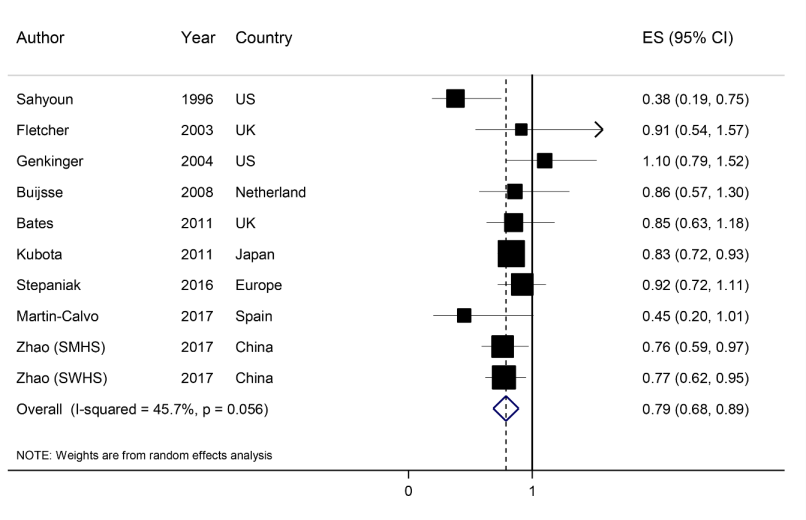 Supplemental Fig. 2. Relative risk of cardiovascular mortality for the highest compared with the lowest category of dietary vitamin C intake. ES, effect size; M, Shanghai Men's Health Study; W, Shanghai Women's Health Study.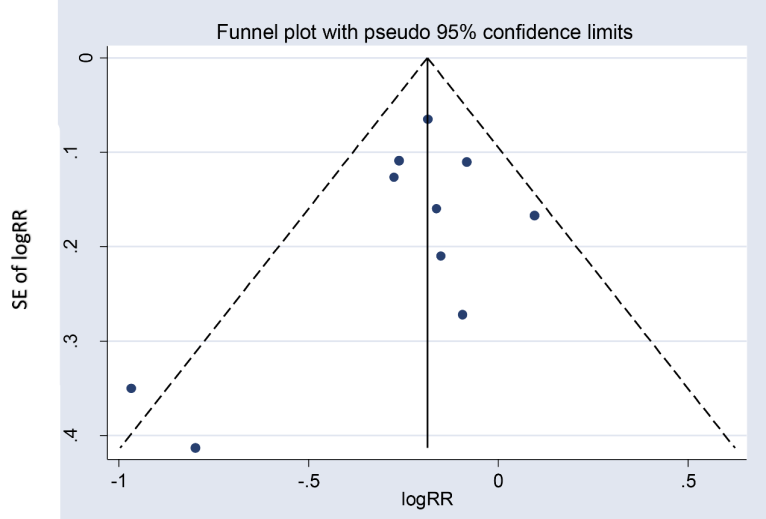 Supplemental Fig. 3. Funnel plot of the relative risks of 10 studies on dietary vitamin C and risk of cardiovascular mortality. Begg’s test P=0.86, Egger’s test P=0.33. Log RR: natural logarithm of relative risk. S.E: standard error.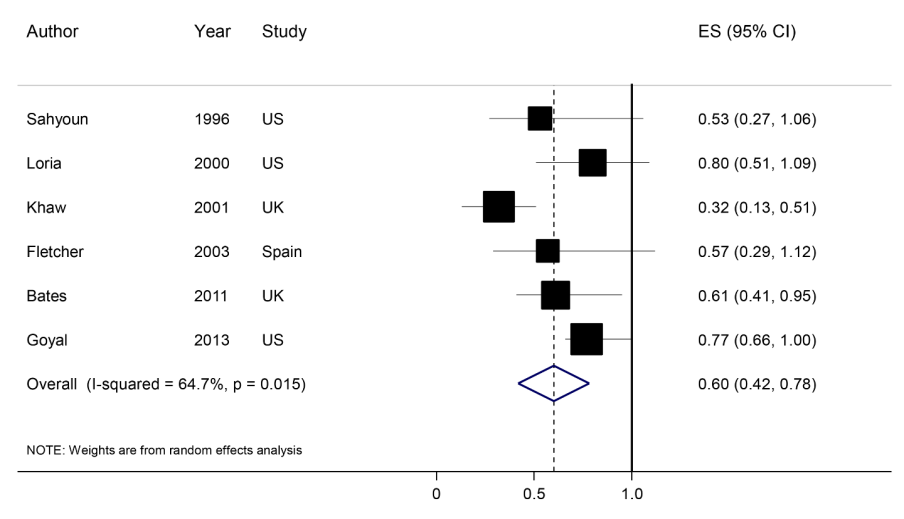 Supplemental Fig. 4. Relative risk of cardiovascular mortality for the highest compared with the lowest category of circulating vitamin C concentration. ES, effect size.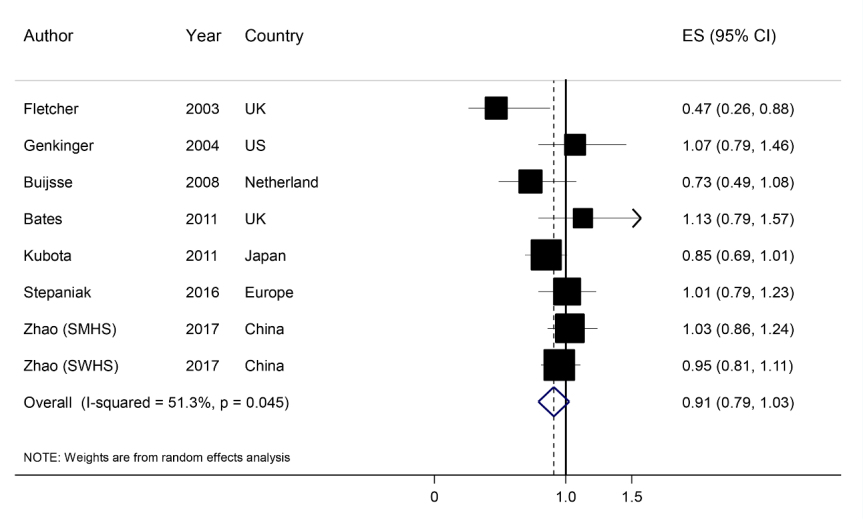 Supplemental Fig. 5. Relative risk of cardiovascular mortality for the highest compared with the lowest category of dietary vitamin E intake. ES, effect size; M, Shanghai Men's Health Study; W, Shanghai Women's Health Study.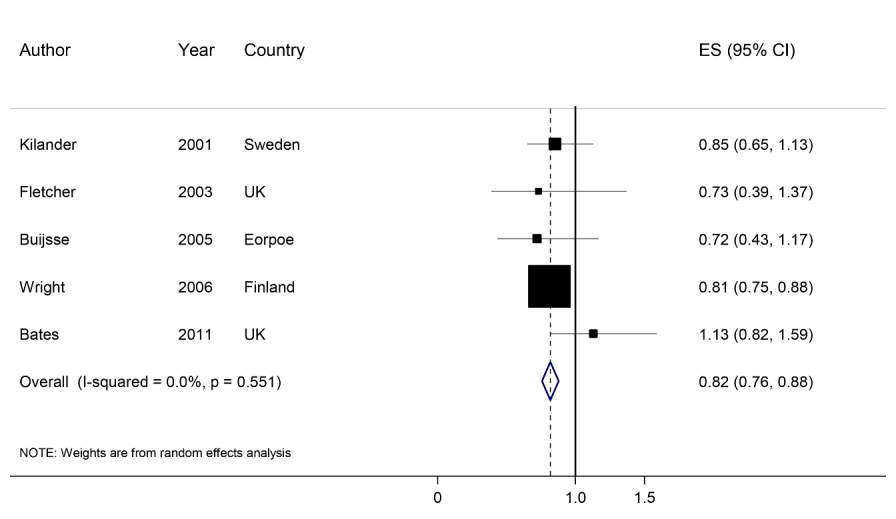 Supplemental Fig. 6. Relative risk of cardiovascular mortality for the highest compared with the lowest category of circulating α-tocopherol concentration. ES, effect size.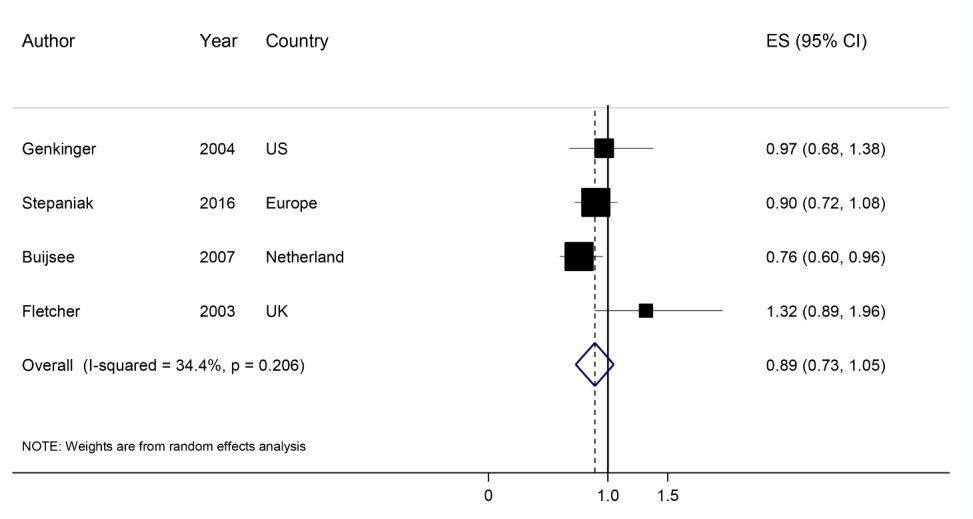 Supplemental Fig. 7. Relative risk of cardiovascular mortality for the highest compared with the lowest category of dietary β-carotene intake. ES, effect size.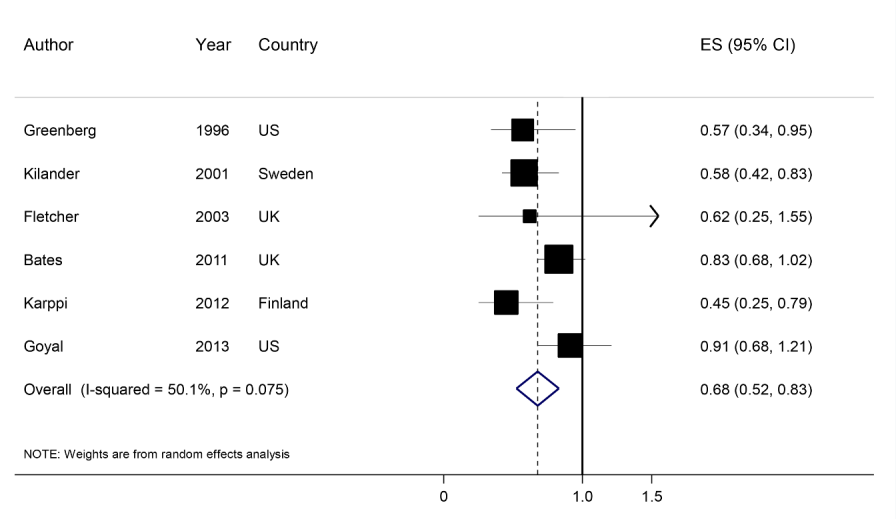 Supplemental Fig. 8. Relative risk of cardiovascular mortality for the highest compared with the lowest category of circulating β-carotene concentration. ES, effect size.PubMed1. vitamin C (All Fields)/ or ascorbate (All Fields)/ or ascorbic acid (All Fields)2. vitamin E (All Fields)/ or tocopherol (All Fields)/ or tocopherols (All Fields)3. alpha-tocopherol (All Fields)/ or α-tocopherol (All Fields)/or vitamin A (All Fields)4. retinol (All Fields)/ or Provitamin A (All Fields)/ or carotene (All Fields)/ or zinc (All Fields)5. carotenes (All Fields)/ or carotenoid (All Fields)/ or carotenoids (All Fields)6. alpha-carotene (All Fields)/ or α-carotene (All Fields)/ or β-carotene (All Fields)7. beta-carotene (All Fields)/ or lycopene (All Fields)/ or lutein (All Fields)/ or zeaxanthin (All Fields)8.  beta-cryptoxanthin (All Fields)/ or β- cryptoxanthin (All Fields)/ or selenium (All Fields)9. total antioxidant capacity (All Fields)/ or TAC (All Fields)10. ferric ion reducing antioxidant power (All Fields)/ or FRAP (All Fields)11.total radical-trapping antioxidant parameter (All Fields)/ or TRAP (All Fields)12. oxygen radical absorbance capacity (All Fields)/ or ORAC (All Fields)13. antioxidant (All Fields)/ or antioxidants (All Fields)/ or oxidative stress (All Fields)14. prospective (All Fields)/or prospectively (All Fields) or longitudinal (All Fields)15. cohort (All Fields)/or cohorts (All Fields)/or observation (All Fields)16. observational (All Fields)/or follow up (All Fields)/ or nested (All Fields)17. death (All Fields)/or mortality (All Fields)/ or survival (All Fields)18. 1 or 2 or 3 or 4 or 5 or 6 or 7 or 8 or 9 or 10 or 11 or 12 or 1319. 14 or 15 or 1620. 17 and 1821. 19 and 20Scopus1. vitamin C (Article title, Abstract, Keywords)/ or *ascorbate (ti/Ab/Ke)2. ascorbic acid (ti/Ab/Ke)/ or vitamin E(ti/Ab/Ke)/ or tocopherol(ti/Ab/Ke)3. tocopherols (ti/Ab/Ke)/or alpha-tocopherol (ti/Ab/Ke)/ or α-tocopherol (ti/Ab/Ke)4. vitamin A(ti/Ab/Ke)/ or retinol (ti/Ab/Ke)/or Provitamin A(ti/Ab/Ke)5. carotene (ti/Ab/Ke)/ or carotenes (ti/Ab/Ke)/or carotenoid (ti/Ab/Ke)7. carotenoids (ti/Ab/Ke)/ or alpha-carotene (ti/Ab/Ke)/or α-carotene (ti/Ab/Ke)8. β-carotene (ti/Ab/Ke)/ or beta-carotene (ti/Ab/Ke)/or lycopene (ti/Ab/Ke)9. lutein (ti/Ab/Ke)/ or zeaxanthin (ti/Ab/Ke)/or beta-cryptoxanthin (ti/Ab/Ke)10. β- cryptoxanthin (ti/Ab/Ke)/ or selenium (ti/Ab/Ke)/or TAC (ti/Ab/Ke)11. total antioxidant capacity (ti/Ab/Ke)/ or FRAP (ti/Ab/Ke)12. ferric ion reducing antioxidant power (ti/Ab/Ke)/ or TRAP (ti/Ab/Ke)13. total radical-trapping antioxidant parameter (ti/Ab/Ke)/ or ORAC (ti/Ab/Ke)14. oxygen radical absorbance capacity(ti/Ab/Ke)15. prospective (ti/Ab/Ke)/ or prospectively (ti/Ab/Ke)/ or longitudinal (ti/Ab/Ke)16. cohort (ti/Ab/Ke)/or cohorts (ti/Ab/Ke)/or observation (ti/Ab/Ke)17. observational (ti/Ab/Ke)/or follow-up (ti/Ab/Ke)/ or nested (ti/Ab/Ke)18. death (ti/Ab/Ke)/ or mortality (ti/Ab/Ke)/ or survival (ti/Ab/Ke)19. 1 or 2 or 3 or 4 or 5 or 6 or 7 or 8 or 9 or 10 or 11 or 12 or 13 or 14 20. 15 or 16 or 1721. 18 and 1922. 20 and 21Number of studiesRR (95%CI)I2 (%), Pheterogeneity1Pbetween2All studies 100.79 (0.68-0.89)45.7, 0.06-Sex Men30.93 (0.85-1.00)61.7, 0.07Women30.91 (0.84-0.99)67.8, 0.05Region US20.73 (0.02-1.44)89.4, 0.0010.32Europe 50.84 (0.70-0.98)6.8, 0.370.32Asia30.80 (0.72-0.88)0, 0.740.32Baseline mean age < 60 years60.82 (0.72-0.91)31.0, 0.200.18> 60 years40.72 (0.45-1.00)60.2, 0.060.18Follow-up duration < 10 years40.83 (0.75-0.92)0, 0.700.16> 10 years60.73 (0.54-0.93)62.2, 0.020.16Number of cases < 50060.75 (0.51-0.98)62.9, 0.020.25> 50040.82 (0.75-0.89)0, 0.620.25Dietary assessment methodFFQ70.83 (0.76-0.90)0, 0.540.06Other30.69 (0.36-1.01)70.6, 0.030.06Assessment of intakeFrom food only70.83 (0.76-0.90)0, 0.670.004From food and supplement30.55 (0.26-0.85)54.5, 0.110.004Exclusion of baseline CVDsYes30.77 (0.57-0.96)38.4, 0.200.78No70.79 (0.65-0.94)54.7, 0.040.78Adjustments    Body mass index Yes80.82 (0.75-0.90)5.5, 0.390.06No20.62 (0.16-1.08)81.8, 0.020.06   Physical activity Yes60.80 (0.72-0.87)0, 0.590.83No40.81 (0.53-1.09)76.5, 0.0050.83   Smoking status Yes80.82 (0.75-0.90)5.5, 0.390.06No20.62 (0.16-1.08)81.8, 0.020.06   Energy intake Yes80.82 (0.75-0.90)5.5, 0.390.06No20.62 (0.16-1.08)81.8, 0.020.06   Vitamin supplementation Yes40.78 (0.67-0.90)0, 0.920.71No60.77 (0.60-0.95)68.7, 0.0070.711 P-heterogeneity within subgroups with the use of a random-effects model.2 P-heterogeneity between subgroups with the use of a fixed-effects model.Abbreviations: CVD, cardiovascular disease; FFQ, food frequency questionnaire; RR, relative risk. 1 P-heterogeneity within subgroups with the use of a random-effects model.2 P-heterogeneity between subgroups with the use of a fixed-effects model.Abbreviations: CVD, cardiovascular disease; FFQ, food frequency questionnaire; RR, relative risk. 1 P-heterogeneity within subgroups with the use of a random-effects model.2 P-heterogeneity between subgroups with the use of a fixed-effects model.Abbreviations: CVD, cardiovascular disease; FFQ, food frequency questionnaire; RR, relative risk. 1 P-heterogeneity within subgroups with the use of a random-effects model.2 P-heterogeneity between subgroups with the use of a fixed-effects model.Abbreviations: CVD, cardiovascular disease; FFQ, food frequency questionnaire; RR, relative risk. 1 P-heterogeneity within subgroups with the use of a random-effects model.2 P-heterogeneity between subgroups with the use of a fixed-effects model.Abbreviations: CVD, cardiovascular disease; FFQ, food frequency questionnaire; RR, relative risk. 1 P-heterogeneity within subgroups with the use of a random-effects model.2 P-heterogeneity between subgroups with the use of a fixed-effects model.Abbreviations: CVD, cardiovascular disease; FFQ, food frequency questionnaire; RR, relative risk. Number of studiesRR (95%CI)I2 (%), Pheterogeneity1Pbetween2All studies 60.60 (0.42-0.78)64.7, 0.01-Region    US30.75 (0.61-0.89)0, 0.510.002   Europe 30.46 (0.26-0.67)41.6, 0.180.002Baseline mean age < 60 years30.62 (0.30-0.94)85.7, 0.0010.83> 60 years30.58 (0.38-0.78)0, 0.950.83Follow-up duration < 10 years20.37 (0.17-0.58)13.2, 0.280.001> 10 years40.72 (0.60-0.84)0, 0.540.001Number of cases < 50040.46 (0.30-0.62)17.2, 0.310.002> 50020.78 (0.63-0.92)0, 0.860.002Adjustments    Body mass index Yes40.61 (0.35-0.88)78.6, 0.0030.88No20.58 (0.36-0.81)0, 0.740.88   Physical activity Yes20.74 (0.58-0.90)0, 0.380.02No40.55 (0.32-0.78)63.5, 0.040.02   Smoking status Yes40.61 (0.35-0.88)78.6, 0.0030.88No20.58 (0.36-0.81)0, 0.740.88   Vitamin supplementation Yes30.55 (0.22-0.88)83.3, 0.0030.39No30.66 (0.49-0.84)0, 0.490.391 P-heterogeneity within subgroups with the use of a random-effects model.2 P-heterogeneity between subgroups with the use of a fixed-effects model.Abbreviations: FFQ, food frequency questionnaire; RR, relative risk.1 P-heterogeneity within subgroups with the use of a random-effects model.2 P-heterogeneity between subgroups with the use of a fixed-effects model.Abbreviations: FFQ, food frequency questionnaire; RR, relative risk.1 P-heterogeneity within subgroups with the use of a random-effects model.2 P-heterogeneity between subgroups with the use of a fixed-effects model.Abbreviations: FFQ, food frequency questionnaire; RR, relative risk.1 P-heterogeneity within subgroups with the use of a random-effects model.2 P-heterogeneity between subgroups with the use of a fixed-effects model.Abbreviations: FFQ, food frequency questionnaire; RR, relative risk.1 P-heterogeneity within subgroups with the use of a random-effects model.2 P-heterogeneity between subgroups with the use of a fixed-effects model.Abbreviations: FFQ, food frequency questionnaire; RR, relative risk.1 P-heterogeneity within subgroups with the use of a random-effects model.2 P-heterogeneity between subgroups with the use of a fixed-effects model.Abbreviations: FFQ, food frequency questionnaire; RR, relative risk.Number of studiesRR (95%CI)I2 (%), Pheterogeneity1Pbetween2All studies 80.92 (0.79-1.03)51.3, 0.04-Region    US11.07 (0.74-1.41)-0.26   Europe 40.83 (0.55-1.11)71.0, 0.010.26   Asia30.94 (0.84-1.03)4.0, 0.350.26Baseline mean age < 60 years50.95 (0.87-1.04)0, 0.570.01> 60 years30.76 (0.41-1.11)70.3, 0.030.01Follow-up duration < 10 years30.86 (0.56-1.16)80.0, 0.0070.80> 10 years50.91 (0.81-1.01)7.8, 0.360.80Number of cases < 50040.84 (0.54-1.13)69.4, 0.020.07> 50040.95 (0.86-1.03)0, 0.480.07Dietary assessment method   FFQ60.91 (0.78-1.04)57.0, 0.040.75   other20.91 (0.52-1.30)61.1, 0.110.75Adjustments    Body mass index Yes70.89 (0.77-1.02)54.5, 0.040.27No11.13 (0.74-1.52)-0.27   Physical activity Yes50.84 (0.69-1.00)64.0, 0.030.12No31.05 (0.88-1.21)0, 0.860.12   Smoking status Yes60.91 (0.78-1.04)57.0, 0.040.59No20.91 (0.52-1.30)61.1, 0.110.59   Energy intake Yes70.89 (0.77-1.02)54.5, 0.040.27No11.13 (0.74-1.52)-0.271 P-heterogeneity within subgroups with the use of a random-effects model.2 P-heterogeneity between subgroups with the use of a fixed-effects model.Abbreviations: FFQ, food frequency questionnaire; RR, relative risk. 1 P-heterogeneity within subgroups with the use of a random-effects model.2 P-heterogeneity between subgroups with the use of a fixed-effects model.Abbreviations: FFQ, food frequency questionnaire; RR, relative risk. 1 P-heterogeneity within subgroups with the use of a random-effects model.2 P-heterogeneity between subgroups with the use of a fixed-effects model.Abbreviations: FFQ, food frequency questionnaire; RR, relative risk. 1 P-heterogeneity within subgroups with the use of a random-effects model.2 P-heterogeneity between subgroups with the use of a fixed-effects model.Abbreviations: FFQ, food frequency questionnaire; RR, relative risk. 1 P-heterogeneity within subgroups with the use of a random-effects model.2 P-heterogeneity between subgroups with the use of a fixed-effects model.Abbreviations: FFQ, food frequency questionnaire; RR, relative risk. 1 P-heterogeneity within subgroups with the use of a random-effects model.2 P-heterogeneity between subgroups with the use of a fixed-effects model.Abbreviations: FFQ, food frequency questionnaire; RR, relative risk. Number of studiesRR (95%CI)I2 (%), Pheterogeneity1Pbetween2All studies 60.68 (0.52-0.83)50.1, 0.07-Region    US20.75 (0.42-1.08)63.2, 0.100.44   Europe 40.65 (0.45-0.83)55.3, 0.080.44Baseline mean age < 60 years30.64 (0.39-0.89)67.8, 0.040.22> 60 years30.75 (0.57-0.92)13.8, 0.310.22Follow-up duration < 10 years20.58 (0.30-0.86)0, 0.890.37> 10 years40.70 (0.50-0.89)67.4, 0.030.37Number of cases < 50050.63 (0.47-0.79)43.7, 0.13-> 50010.91 (0.65-1.18)--Adjustments    Body mass index Yes40.64 (0.41-0.88)40.6, 0.110.46No20.71 (0.47-0.96)70.5, 0.070.46   Physical activity Yes30.67 (0.33-1.01)65.0, 0.060.83No30.68 (0.50-0.87)53.0, 0.190.83   Smoking status Yes40.64 (0.41-0.88)50.6, 0.110.46No20.71 (0.47-0.96)70.5, 0.070.461 P-heterogeneity within subgroups with the use of a random-effects model.2 P-heterogeneity between subgroups with the use of a fixed-effects model.Abbreviations: FFQ, food frequency questionnaire; RR, relative risk.1 P-heterogeneity within subgroups with the use of a random-effects model.2 P-heterogeneity between subgroups with the use of a fixed-effects model.Abbreviations: FFQ, food frequency questionnaire; RR, relative risk.1 P-heterogeneity within subgroups with the use of a random-effects model.2 P-heterogeneity between subgroups with the use of a fixed-effects model.Abbreviations: FFQ, food frequency questionnaire; RR, relative risk.1 P-heterogeneity within subgroups with the use of a random-effects model.2 P-heterogeneity between subgroups with the use of a fixed-effects model.Abbreviations: FFQ, food frequency questionnaire; RR, relative risk.1 P-heterogeneity within subgroups with the use of a random-effects model.2 P-heterogeneity between subgroups with the use of a fixed-effects model.Abbreviations: FFQ, food frequency questionnaire; RR, relative risk.1 P-heterogeneity within subgroups with the use of a random-effects model.2 P-heterogeneity between subgroups with the use of a fixed-effects model.Abbreviations: FFQ, food frequency questionnaire; RR, relative risk.